Об утверждении Порядка уведомления работодателя лицами, замещающими должности руководителей организаций, подведомственных администрации Порецкого муниципального округа Чувашской Республики, о возникновении личной заинтересованности при исполнении должностных обязанностей, которая приводит или может привести к конфликту интересовВ соответствии с Федеральным законом от 25 декабря 2008 г. № 273-ФЗ «О противодействии коррупции», Федеральным законом от 5 апреля 2013 г. № 44-ФЗ «О контрактной системе в сфере закупок товаров, работ, услуг для обеспечения государственных и муниципальных нужд», Федеральным законом от 18 июля 2011 г. № 223-ФЗ «О закупках товаров, работ, услуг отдельными видами юридических лиц» и в целях повышения эффективности реализации мер по предупреждению коррупции в организациях, подведомственных администрации Порецкого муниципального округа Чувашской Республики, администрация Порецкого муниципального округа Чувашской Республики        п о с т а н о в л я е т:1. Утвердить Порядок уведомления работодателя лицами, замещающими должности руководителей организаций, подведомственных администрации Порецкого муниципального округа Чувашской Республики, о возникновении личной заинтересованности при исполнении должностных обязанностей, которая приводит или может привести к конфликту интересов согласно приложению к настоящему постановлению.2. Признать утратившими силу постановления администрации Порецкого муниципального округа Чувашской Республики от 09.02.2023 №92 «Об утверждении Положения о порядке сообщения руководителями муниципальных бюджетных и казенных учреждений, муниципальных унитарных предприятий Порецкого муниципального округа о возникновении личной заинтересованности при исполнении должностных обязанностей, которая приводит или может привести к конфликту интересов», от 11.10.2023 №674 «О внесении изменений в постановление администрации Порецкого муниципального округа Чувашской Республики от 9 февраля 2023 г. №92 «Об утверждении Положения о порядке сообщения руководителями муниципальных бюджетных и казенных учреждений, муниципальных унитарных предприятий Порецкого муниципального округа о возникновении личной заинтересованности при исполнении должностных обязанностей, которая приводит или может привести к конфликту интересов».3. Контроль за исполнением настоящего постановления возложить на заместителя главы - начальника отдела организационно-контрольной, кадровой и правовой работы администрации Порецкого муниципального округа Чувашской Республики Федулову Е.Н.4. Настоящее постановление вступает в силу со дня его официального опубликования в издании «Вестник Поречья» и подлежит размещению на официальном сайте Порецкого муниципального округа в информационно-телекоммуникационной сети «Интернет».Глава Порецкого муниципального округа                                                                   Е.В. ЛебедевПриложение  к постановлению администрации Порецкого муниципального округа
Чувашской Республики
от ______2024 г. № ______ПОРЯДОКуведомления работодателя лицами, замещающими должности руководителей организаций, подведомственных администрации Порецкого муниципального округа Чувашской Республики, о возникновении личной заинтересованности при исполнении должностных обязанностей, которая приводит или может привести к конфликту интересов1. Настоящим Порядком определяются правила уведомления лицами, замещающими должности руководителей организаций, подведомственных администрации Порецкого муниципального округа Чувашской Республики (далее соответственно – организация, руководитель организации), о возникновении личной заинтересованности при исполнении должностных обязанностей, которая приводит или может привести к конфликту интересов.2. Руководитель организации обязан в соответствии с Федеральным законом «О противодействии коррупции», Федеральным законом «О контрактной системе в сфере закупок товаров, работ, услуг для обеспечения государственных и муниципальных нужд» и Федеральным законом «О закупках товаров, работ, услуг отдельными видами юридических лиц» уведомлять работодателя о возникновении личной заинтересованности при исполнении должностных обязанностей, которая приводит или может привести к конфликту интересов, а также принимать меры по предотвращению или урегулированию конфликта интересов.3. Уведомление о возникновении личной заинтересованности при исполнении должностных обязанностей, которая приводит или может привести к конфликту интересов (далее – уведомление), оформляется в письменной форме согласно приложению № 1 к настоящему Порядку.4. Руководители организаций представляют уведомление в сектор организационной и кадровой работы администрации Порецкого муниципального округа Чувашской Республики (далее – сектор).5. Руководитель организации в случае личной заинтересованности при осуществлении своих должностных обязанностей, которая приводит или может привести к конфликту интересов, обязан подать уведомление, как только ему станет об этом известно, но не позднее следующего рабочего дня. В случае нахождения в командировке, в отпуске, вне организации по иным основаниям он обязан направить уведомление посредством почтового отправления, через официальный сайт муниципального образования в информационно-телекоммуникационный сети «Интернет» или иным доступным средством связи либо уведомить незамедлительно с момента прибытия к месту нахождения организации.6. Уведомление подлежит регистрации в журнале по форме согласно приложению № 2 к настоящему Порядку, ведение которого осуществляет сектор.Журнал должен быть прошит и пронумерован, а также заверен печатью администрации Порецкого муниципального округа Чувашской Республики.7. Уведомление регистрируется:1) незамедлительно в присутствии уведомителя, если уведомление представлено им лично;2) в день, когда оно поступило по почте или иному средству связи.8. Копия уведомления с отметкой о регистрации выдается руководителю организации на руки под роспись, либо направляется посредством почтовой связи.Отказ в принятии, регистрации уведомления, а также в выдаче копии уведомления с отметкой о регистрации не допускается.Зарегистрированное уведомление в день его регистрации направляется работодателю.Работодатель направляет уведомление для предварительного рассмотрения и подготовки мотивированного заключения в сектор.9. Сектором осуществляется рассмотрение уведомления и подготовка мотивированного заключения по результатам его рассмотрения. При подготовке мотивированного заключения должностные лица сектора имеют право проводить собеседование с руководителем организации, представившим уведомление, получать от него письменные пояснения, а также направлять в установленном порядке запросы в государственные органы, органы местного самоуправления и заинтересованные организации. Уведомление и мотивированное заключение в течение семи рабочих дней со дня поступления уведомления представляются председателю комиссии по обеспечению соблюдения лицами, замещающими должности руководителей организаций, подведомственных администрации Порецкого муниципального округа Чувашской Республики, обязанностей, установленных в целях противодействия коррупции (далее – комиссия).В случае направления запросов уведомление и мотивированное заключение представляются председателю комиссии в течение 45 дней со дня поступления уведомления. Указанный срок может быть продлен, но не более чем на 30 дней.8. Рассмотрение уведомления комиссией, осуществляется в соответствии с положением, утвержденным постановлением администрации Порецкого муниципального округа от 23.04.2024 № 131.9. Непринятие руководителем организации, являющимся стороной конфликта интересов, мер по предотвращению или урегулированию конфликта интересов является правонарушением, влекущим увольнение указанного лица в соответствии с законодательством Российской Федерации.Приложение № 1к Порядку уведомления работодателя лицами, замещающими должности руководителей подведомственных организаций администрации Порецкого муниципального округа Чувашской Республики, о возникновении личной заинтересованности при исполнении должностных обязанностей, которая приводит или может привести к конфликту интересовФОРМА__________________________________ 
Ф.И.О. (последнее – при наличии) работодателяот ________________________________Ф.И.О. (последнее – при наличии)__________________________________адрес места жительства, контактный телефонУведомление   о возникновении личной заинтересованности при исполнении должностных  обязанностей, которая приводит или может привести к конфликту интересовВ соответствии с Федеральным законом от 25 декабря 2008 г. № 273-ФЗ «О противодействии коррупции», Федеральным законом от 5 апреля 2013 г. № 44-ФЗ «О контрактной системе в сфере закупок товаров, работ, услуг для обеспечения государственных и муниципальных нужд», Федеральным законом от 18 июля 2011 г. № 223-ФЗ «О закупках товаров, работ, услуг отдельными видами юридических лиц» я, ____________________________________________________________ фамилия, имя, отчество (последнее – при наличии)замещающий должность ________________________________________________________________________________________________________________________(наименование замещаемой должности)уведомляю о возникновении у меня личной заинтересованности при исполнении должностных обязанностей, которая приводит или может привести к конфликту интересов.Обстоятельства, являющиеся основанием возникновения личной заинтересованности: _____________________________________________________________________________________________________________________________________.Должностные обязанности, на исполнение которых влияет или может повлиять личная заинтересованность: _________________________________________________________________________________________________________________.Предлагаемые меры по предотвращению или урегулированию конфликта интересов:____________________________________________________________________________________________________________________________________.Намереваюсь (не намереваюсь) лично присутствовать на заседании комиссии по обеспечению соблюдения лицами, замещающими должности руководителей организаций, подведомственных администрации Порецкого муниципального округа Чувашской Республики, обязанностей, установленных в целях противодействия коррупции (нужное подчеркнуть)."___"______ 20__ г. _________________________________________  _____________                                           (подпись лица, направляющего уведомление)           (расшифровка подписи)Приложение № 2к Порядку уведомления работодателя лицами, замещающими должности руководителей подведомственных организаций администрации Порецкого муниципального округа Чувашской Республики, о возникновении личной заинтересованности при исполнении должностных обязанностей, которая приводит или может привести к конфликту интересовЖурнал регистрации уведомлений о возникновении личной заинтересованности при исполнении должностных обязанностей, которая приводит или может привести к конфликту интересов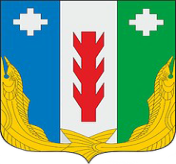 Администрация Порецкого муниципального округа Чувашской РеспубликиПОСТАНОВЛЕНИЕ________2024 № _____с. ПорецкоеЧăваш РеспубликинПăрачкав муниципалитет округӗн администрацийĕЙЫШĂНУ23.04.2024  № 134Пăрачкав салиНачат «____» ___________ 20__ г.Окончен «____» _________ 20__ г. На ____ листах.№п/пРегистрационный номер уведомленияДата регистрации уведомленияУведомление поданоУведомлениезарегистрированоУведомлениезарегистрированоОтметка о получении копии уведомления№п/пРегистрационный номер уведомленияДата регистрации уведомленияФ.И.О., руководителяФ.И.О.должностьОтметка о получении копии уведомления